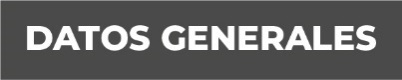 Nombre XOCHITL JAZMIN STRAFFON SANTOSGrado de Escolaridad PASANTE DE MAESTRIACédula Profesional (Licenciatura) 5399464Teléfono de Oficina 294-942-0403Correo Electrónico xstraffon@fiscaliaveracruz.gob.mx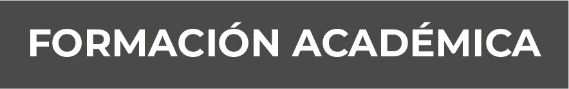 académTrayectoria Profesional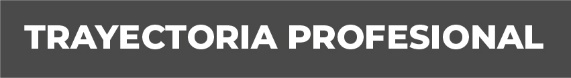  Conocimiento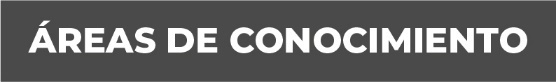 “Toma de Decisiones”, Impartido por RvConsultingGroup S.C., en fecha 22 de marzo 2008“Técnicas de Entrevista”, impartido en la Procuraduría General de la Republica en Veracruz, Veracruz” del 07 al 11 de abril del 2008. Impartido por “La Reforma Constitucional y El Nuevo Procedimiento Penal Mexicano”, impartido por el Inacipe, en Coordinación con el Centro de Formación Profesional de la PGR, en la Academia Regional de la Secretaria de S.S.P del Sureste del Lencero Veracruz, del 11 al 15 de agosto del 2008.“Atendiendo la Violencia Familiar en las Agencias del Ministerio Publico con Perspectiva de Género”, impartido por el Instituto de Formación Profesional de la PGJ, 08 de Octubre del 2008, Veracruz, Ver. En la casa de “Derechos Humanos”, Impartido por RvConsultingGroup S.C. en fecha 7 noviembre 2008..“Capacitación para personal de  De Justicia”, validado y aprobado por Academia Nacional de Seguridad Publica, de fecha  Diciembre año 2008.“Derecho Penal”, Impartido por RvConsultingGroup S.C., en fecha 15 de agosto del año 2009.“Criminalística”, Impartido por RvConsultingGroup S.C.,  en fecha 29 de agosto del año 2009“Nuevos Delitos del Siglo XXI”, Impartido por RvConsultingGroup S.C., en fecha 10 de septiembre del año 2009.“Derecho Constitucional y Amparo”, Impartido por RvConsultingGroup S.C., en fecha 17 de septiembre del 2009Curso- Taller “ESTRATEGIAS DE LITIGACIÓN EN EL JUICIO ORAL Y APLICACIÓN EN EL PROCESO PENAL ACUSATORIO”, Validado por el Sistema Nacional de Seguridad Pública, impartido por el RV Consulting Group, en la ciudad de Veracruz, Veracruz en el periodo octubre 2013 a enero 2014.“Curso de Juicios Orales”,  impartido en tres fases.-2015 Y 2016.“Derechos Humanos de los Pueblos indígenas”, impartido de manera virtual con una duración de 2 horas, el día 3 de junio del 2020.“Tutela Judicial Efectiva”, impartido de manera virtual con una duración de 2 horas, el día 10 de junio del 2020.“Garantía y Respeto a los Derechos Humanos de la Víctima o Persona Ofendida”, impartido de manera virtual con una duración de 2 horas, el día 10 de julio del 2020.“Jornada de Capacitación sobre el Registro Nacional de Detenciones”, impartido desde las oficinas centrales de la Fiscalía General del Estado de Veracruz, de manera virtual y con una duración de 3 horas, el día 1 de octubre del 2020.“Curso de Litigación Avanzada en Audiencia de Juicio Oral y Medios de Impugnación Penal”, impartido por la Academia Regional de Seguridad Publica del Sureste”, durante el periodo comprendido del 20 al 27 de noviembre de 2020, con un total de 60 horas, de fecha 27 de noviembre del 2020.“Ley para la protección de personas defensoras de Derechos Humanos y Periodistas: su Reglamento”, impartido de manera virtual, por la Comisión Nacional de los Derechos Humanos, con una duración de 2 horas, el día 08 de Diciembre de 2020.“El Proceso Penal Acusatorio” Herramienta Eficiente en la Procuración de Justicia, Tema: Ejecución de las Sanciones”, impartida por el Juez de Ejecución, el día 30 de marzo de 2021 a las 19:00 horas.“El Proceso Penal Acusatorio” Herramienta Eficiente en la Procuración de Justicia, Tema: Auto de Vinculación a Proceso”, impartida por la Juez de Proceso y Procedimiento Penal Oral, el día 16 de marzo del 2021.“El Proceso Penal Acusatorio” Herramienta Eficiente en la Procuración de Justicia, Tema: Audiencia de Imputación”, impartida por la Juez de Procedimiento Penal Oral Mixto, el día 11 de marzo de 2021.“El Proceso Penal Acusatorio” Herramienta Eficiente en la Procuración de Justicia, Tema: Consecuencia de la Conclusión para el Plazo de la Investigación Complementaria”, impartida por el juez de Proceso y Procedimiento Penal Oral Mixto, el día 22 de marzo de 2021.“El Proceso Penal Acusatorio” Herramienta Eficiente en la Procuración de Justicia, Tema: Audiencia Intermedia”, el día 26 de marzo del 2021.“El Proceso Penal Acusatorio” Herramienta Eficiente en la Procuración de Justicia, Tema: Audiencia de Juicio Oral”, impartido por el Juez de Proceso y Procedimiento Penal Oral, el día 29 de marzo de 2021.“El Proceso Penal Acusatorio” Herramienta Eficiente en la Procuración de Justicia, Tema: Medidas Cautelares”, impartido por el Juez de Proceso y Procedimiento Penal Oral, el día 19 de marzo de 2021.Curso en línea “RND CAPTURA DE SEGUIMIENTO”, con duración de 4 horas.Curso en línea “REGISTRO NACIONAL DE DETENCONES” con duración de 10 horas.PRIMARIA1988-1994 ESCUELA PRIMARIA FEDERAL “BENITO JUAREZ, ISLA, VER.SECUNDARIA1995-1997 ESCUELA SECUNDARIA EDUARDO LARA ARTEAGA, ISLA, VER.PREPARATORIA1997- 2000 BACHILLERATO “ABRAHAM LINCOLN”, VERACRUZ, VER.LICENCIADO EN DERECHO2004-2007 LICENCIATURA EN DERECHO, “UNIVERSIDAD UNIMEX“, VERACRUZ, VER. MAESTRIA EN DERECHO PENAL2008- 2010 EN LA UNIVERSIDAD CRISTOBAL COLON.2001-2005Auxiliar (meritoria) en la agencia 4° Inv. Ministerio Publico, VeracruzSeptiembre 2005Auxiliar (meritoria) Agencia 7° Inv. Ministerio Publico, Veracruz VeracruzNoviembre 2006Auxiliar administrativo en la 7° Inv. Ministerio Publico, Veracruz VeracruzJunio 2010Oficial Secretaria en la 7° Inv. Ministerio Publico, Veracruz Veracruz11 de Mayo 2016 Fiscal 5° en la UIPJ Veracruz, Veracruz13 de septiembre 2016Fiscal 8° en la UIPJ Veracruz, Veracruz02 de Diciembre 2019Fiscal de Distrito de la Unidad Integral del XIX Distrito Judicial en San Andrés Tuxtla.01 de Julio del 2022, actualmente en el cargoFiscal de Distrito de la Unidad Integral del XIII Distrito Judicial en Huatusco, Veracruz.